BRXRALLYCROSS CHAMPIONSHIPSPORTING REGULATIONS 2024 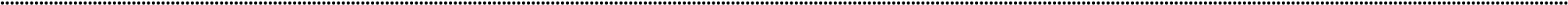 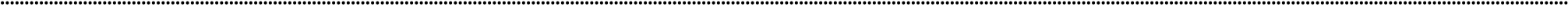 EASU approved: 08.04.2024. Head of Sports Division / K. SikkLASF approved: 10.04.2024. Cross Committee Chairman of the Board / A. KliminskasLAF approved: 10.04.2024.  Cross Committee Chairman of the Board / R. LilienšteinsGENERAL CONDITIONSRACE CARSENTRIESADMINISTRATIVE CHECKSSCRUTINEERINGGENERAL PROVISIONSRUNNING OF A COMPETITIONPENALTIESPROTESTS AND APPEALSPODIUM, PRIZES AND CUPSADDITIONAL INFORMATION1.	GENERAL CONDITIONS1.1. RALLYCROSS CHAMPIONSHIP BRX is open rallycross championship event with one competition coordinated by the Estonian, Latvian, and Lithuanian Autosport Federation (ASN) commission under which responsible are supervising national competition for rallycross commissions and where all drivers, competitors, organisers and officials, on behalf of themselves, their employees and agents, undertake to obey the National  Sporting Code of the country in which the competition takes place, FIA International Sporting  Code (ISC)  and its appendixes, these BRX sporting regulations and the related documentation:BRX supplementary regulations and their amendments (bulletins), if any;BRX technical regulations 2024 (NEZ Super 1600, Touring Car, Super 2000, 4WD/Super Car);Latvian-Lithuanian Rallycross Championship technical regulations 2024 (LADA RX, Yaris1000, BMW RX 3000 Classes).EST RX Estonian Rallycross Championship Sporting regulations and technical regulations. (Crosskart Xtreme, Crosskart 650; Crosskart 125/250)The competition is held according to the sporting, supplementary and technical regulations of the Championship series of the organising countries.In case of disputes about things not covered by the Code, the BRX sporting regulations and their related documentation, they will be solved in accordance with the FIA documentation of the particular racing discipline.The final text of the BRX sporting regulations and the related documentation shall be the English version, which will be used should any dispute arise as to their interpretation.These BRX sporting regulations come into force each year when all three ASN-s have approved the regulations, and replace all previous BRX sporting regulations, if any. BRX sporting regulations and the related documentation will be published on the ASN website as well as on each competition on the official notice board (Published on Dropbox or Sportity application).Further information for the drivers, competitors and officials:Will be given through BRX supplementary regulations and their amendments (bulletins), if any, and accordingly prepared by the organiser (approved by the head of ASN Off-Road or Rallycross Commission, which come into a force from the moment they are published on the ASN website, or which are approved by the steward(s) during the competition, coming into a force from the moment they are published on the official notice board. Amendments (bulletins) must be sequentially numbered and dated;On the Official notice board should be published:Competition organising permission;Permission to organise a public competition (provided by the local government) if any needed;Regulations, supplementary regulations and their amendments (bulletins), if there are any;Decisions made by the stewards and clerk of the course;Starting grid layout with a note on the Pole Position side;Start lists and results,As well as all other information for competitors and drivers regarding the particular event. This notice board will be realised via Dropbox platform.1.5.3. All decisions, start lists and results (including intermediate classifications, provisional and final results, come into force from the moment they are placed on the official notice board. Time of publishing is the time a document is published on Dropbox.BRX is used to determine all titles of BRX, contested by drivers entering cars in the categories listed in article 2.1. of the BRX sporting regulation.BRX championship consists of three rounds what are held together with national events. Season 2024 Calendar is following:Each competition of BRX is judged by officials chosen by the competition organiser and approved by the head of ASN Off-Road or Rallycross Commission.BRX takes place on circuits licensed by ASN. Track descriptions and locations are published in the particular BRX supplementary regulations.Officials:The panel of stewards: Two of the stewards will be nominated by the ASN Commission (nationality different from that of the organising country) and one by the ASN of the organising country.Officials – nominated by the organiser and in joint consultation with the ASN:one clerk of the course,judges of fact (for the start line, false starts and finish),one chief scrutineer,one safety officer,one chief timekeeper,one press officer,one Competitors’ liaison officer,one secretary of the Competition and of the stewards.1.11.	Roles and duties of the main officials of the Competition1.11.1	Stewards: see Articles 11.3, 11.8 and 11.9 of the ISC.1.11.2	Clerk of the course: see Article 11.11 of the ISC.1.11.3	Chief scrutineer: He is responsible for scrutineering and has full authority over other scrutineers.1.11.4	Competitors’ liaison officer:He is in charge of:informing the Competitors and playing a mediating role at all times,giving accurate answers to all questions asked,providing all information or additional clarifications in connection with the regulations and the running of the Competition,avoiding forwarding questions to the stewards which could be solved satisfactorily by a clear explanation, with the exception of protests (e.g. clarify disputes over times, with the assistance of the timekeepers).The Competitors’ liaison officer shall refrain from saying anything or taking any action which might give rise to protests.In addition, he must present a schedule of his duties, which shall be posted on the official notice board and which shall include:Presence at scrutineering,Presence at the Secretariat of the Competition, -	Presence at the stewards’ meetings, -	Presence in the starting area.The Competitors’ liaison officer must be able to be easily identified by the participants. To this end it is advisable that:He wears a very conspicuous badge or a tabard.His name, photo, mobile phone number and schedule are posted on the official notice board.This post must be entrusted to an English-speaking official in possession of a steward’s or clerk of the course’s licence issued by his ASN, as it implies certain knowledge of the Regulations.1.12.	For questions outside the scope on these regulations, the decision is made by:Steward(s), if a decision should be made during competition;ASN Off-Road or Rallycross Commission. if a decision should be made other completion.1.13.	BRX programme (recommended)In Estonia: Friday - 26.04.2024In Latvia and Lithuania, the competitions take place on Sunday. The Saturday before is the official training day. The programme will be announced with bulletin before the competition. 1.14.	BRX capitation programme times are to be shown in the supplementary regulations.1.15. On the day of the competition, the Clerk of the course and with approval from Steward(s), based on the number of drivers and the weather, can change the competition programme, by announcing the changes on the official notice board and in the driver’s briefing.2.	RACE CARS2.1.	BRX classes:2.1.1.	Super 1600 – production cars with engine capacity up to 1600 cm3 and front-wheel drive (FWD);2.1.2.	Touring car – production cars with engine capacity up to 2000 cm3 rear-wheel (RWD) drive;2.1.3.	Super 2000 – production cars with engine capacity up to 2000 cm3, front-wheel (FWD) drive; defined in Latvian and Lithuanian Rallycross Championship 2024 technical regulations.2.1.4.        4WD/Supercar – production cars with engine capacity up to 3500 cm3, four wheel drive (4WD/SuperCar) drive;2.1.5.	YARIS 1000 – Toyota Yaris production cars with engine capacity up to 1000 cm3 and front-wheel drive (FWD);2.1.6.	LADA RX – VAZ production cars with engine capacity up to 1600 cm3 and rear-wheel drive (RWD);2.1.7.	BMW RX 3000–BMW production cars with engine capacity up to 3000 cm3 and rear-wheel drive (RWD).2.1.8.	CROSSKART XTREME - Defined in EstRX technical regulations 2.1.9.	CROSSKART 650 - Defined in EstRX technical regulations2.1.10.	CROSSKART 125/250 - Defined in EstRX technical regulations2.2. 	Race cars must be prepared in accordance with the 2024 Latvian-Lithuanian Rallycross Championship technical regulations 2024, except classes 2.1.8 - 2.1.10.2.3.	In each class, the start numbers are assigned from 1 to 999.2.4. 	BRX competition organisers have the right to place advertising on the race cars during a competition. Drivers have a right to refuse this advertising, by paying 100 EUR to the organiser.3.	ENTRIES3.1. BRX is open to drivers/competitors with a national licence issued by FIA ASN. EU Professional Competitors or Drivers shall be entitled to take part and score points in Zone Competitions taking place in European Union or comparable countries on the same basis as national licence-holders of those countries.3.2. A driver can be registered for a BRX competition by a driver themselves or competitor, doing that on for the round taking place in Estonia via www.estrx.eu and for rounds in Latvia and Lithuania via www.balticrx.com3.3. Entry dates will be published in the supplementary regulations. Entry fee for one driver in a BRX competition cannot exceed 265 EUR. After the closing of entries, the entry fee is increased by 100 EUR.3.4.	Organiser will return the full entry fee if the competition is cancelled due to the fault of the organiser.3.5. Organisers will return 50% of the entry fee if the competition is cancelled due to force-majeure. When registering for the competition, a driver/competitor and all team members agree to obey the documentation listed in article 1.1 and any other regulations and decisions made by the organiser, clerk or the course or the stewards before or during the competition. Driver/competitor is responsible for all people mentioned on the entry obeying the requirements in the mentioned documentation.3.6. 	If, after registering their entry to the competition, the driver/competitor has a reason that will prevent them from competing in the BRX event, the driver/competitor must cancel their entry, informing the organiser accordingly (recommendation – electronically, by sending an e-mail to the organiser’s e-mail address listed in the supplementary regulations), as well as mentioning the reason for not being able to take part in the competition. The entry can be cancelled up to the end of the driver’s registration and administrative checks, as listed in the BRX supplementary regulations. If the entry is not cancelled in time, the driver/competitor must pay a 50 EUR fine, doing so within a 48 hour period starting the day after the competition, to the organiser’s bank account which is listed in the BRX supplementary regulations. If this is not done, the driver/competitor is forbidden from competing in competitions which are coordinated by the organising ASN-s. Organiser has a right to proposal to suspension of the competitor's licenses and a right to determine additional penalties.4.	ADMINISTRATIVE CHECKS4.1.	Driver registration and document checks take place in the secretariat, in accordance with the programme listed in the supplementary regulations.4.2. 	During the administrative checks, the competitor needs to show the licences. National licenses of Estonia, Latvia and Lithuania are accepted. Digital licenses are also allowed. The race secretary will check the validity of all competitor licenses using databases or applications provided by every county's ASNs4.3.	If the driver is also the competitor, the competitor licence is not necessary.4.4. 	A driver who has missed the administrative check can do it within 60 minutes of the time allowed in the supplementary regulations, if he/she pays a late fee of 100 EUR.5.	SCRUTINEERING5.1. 	Scrutineering takes place in accordance with the programme listed supplementary regulations, in the location specified by the organiser.5.2. 	A driver who has missed the scrutineering can do it within 60 minutes of the time allowed in the supplementary regulations, if he/she pays a late fee of 100 EUR. A driver whose car has not passed scrutineering is not allowed to take part in the competition.5.3. 	Additional scrutineering, with a decision by the chief scrutineer, can take place at any moment during the competition, except during a heat.5.4. 	During scrutineering, the driver has to show the vehicle’s sport technical passport, the roll cage certificate, a filled out pre-start checks form and the driver’s equipment.6.	GENERAL PROVISIONS6.1. 	BRX competition must have practice, three qualifying heats and two Semi-Finals (only when there are a minimum of 8 classified / able to start drivers (all classified drivers are presumed able to start, unless they have retired (see Article 6.37) up until 30 minutes before start of their Class) after the three qualifying heats) and a Final.6.2. 	Only drivers who participated in at least two heats and who complete at least one heat (reaching the same number of laps as the winner of this heat) can qualify for the (Semi-)Finals. “Participate” means that a Driver must cross his starting line under the power of his car engine.6.3.	If two or more cars retire on the same lap of the heat, they are classified in the order they last crossed the finish line, or in accordance to their position on the starting grid, if they retire on the first lap.6.4.	BRX Championship individual classification is as follows:6.4.1.	After the qualifying heats all drivers are classified by the sum of points gained in each Heat.6.4.2.	After the semi-finals the drivers are classified based on their position after crossing the finish line.6.4.3.	After the final the drivers are classified based on their position after crossing the finish line.6.5. 	The Joker lap is made so that the Joker lap distance is longer than the main lap distance and so that the theoretical lap time in a Joker lap is at least 1 seconds slower than the theoretical lap time on the main lap.6.6. 	Each driver must do the Joker lap once in each qualifying heat, semi-final and final. Exceptions to this are in the semi-final and final, if a driver has received a penalty and has to do the Joker lap twice.6.7.	If a driver has finished without doing the Joker lap:6.7.1.	In a qualifying heat, they receive a 30 second time penalty, which is added to their total time.6.7.2.	In a semi-final the driver is classified as last.6.7.3.	In the final the driver is classified as last.6.8. 		Drivers who take it more than once will get a 30-second time penalty in this race. [Time control]6.9. 	Time control is done with a transponder based Mylaps timing system. The transponders that can be used are MylapsX260, Mylaps auto and MylapsX2 auto.6.10.	If a driver does not have the correct transponder, it is given out to them during the administrative checks in thesecretariat.6.11.	The driver is responsible for making sure the transponders work and are fitted to the cars correctly.6.12.	Within one hour of the conclusion of the event, the driver/entrant must return the rented transponder to the secretariat.6.13. 	If the transponder is not returned within one hour of the final heat of the event, it must be returned to the Commission within 3 days of the event.6.15. 	In case of losing or destroying the transponder due to the fault of driver/entrant, the timing control provider needs to be compensated for the full transponder value of 450 EUR. If the transponder is damaged due to the fault of driver/entrant, but it is still working, the compensation amount can be agreed upon with the timing control provider.[Start zone]6.16. When arriving in the start zone, and during the whole heat, each driver must be in safety equipment that is listed in the respective technical regulations of 2024, as well as correctly strapped in with the safety belts. In case of non-compliance with these provisions with Stewards decision can be a penalty till disqualifying from the qualifying heat, semi-final and final).6.17. A starter is any driver who has gone through the administrative checks, passed scrutineering and crossed the start line with the entire car in practice under the power of his car engine.6.18.	At any moment, the only people allowed to be present in the start zone are the drivers of the particular heat and the officials. Only with permission of Clerk of the course or start-line judge other persons can be present in the start zone. Unsanctioned modification of the start zone to suit the interests of a driver is forbidden.6.19. For qualifying, semi-finals and the final the drivers are entering the starting zone beginning with the driver who has the first start position, followed by the second position and so on.6.19.1. For qualifying, semi-finals and finals, it is forbidden to change the side of the first start position (“Pole position”) and it will be noticed in the supplementary regulations and on the official notice board on the day of the competition.[Start procedure]6.20. The start procedure begins with showing a “READY TO RACE” board. After this, within 5 seconds the start will be given when the green light is switched on.6.21. There can be an electronic system for each start line and there must always be a margin of 12 cm +/- 2cm between the electronic system or the start line and the car.6.22.	The use of a camera recording in the start is demanded by the organisers and is mandatory for all participants. It must be pointed towards the starting grid and record all the cars and the starting lights at the same time.[False starts]6.23.	Judges of fact of the grid will be appointed to determine false starts. Additionally, beams or sticks can be used for each row or for each car to detect false starts.6.23.1. A false start will be declared if a car crosses its starting line before the green light is switched on. Any movement of the car inside its starting zone is not considered as a false start unless the car crosses its starting line before the green light is switched on. In the Competition of a false start, the race is stopped and a new procedure must be started.6.23.2. When a false start occurs in qualifying heats - the heat is not stopped after a false start is detected. The driver who has made a false start (or multiple drivers, if that is the case) receives a 30 second time penalty, which is added to the total time of the particular heat.6.23.3.	When a false start occurs In a Semi Final or Final:6.23.3.1. after a false start, the heat is stopped with a red flag, which is shown in the starting grid and repeated in all judge posts around the track;6.23.3.2. drivers have to return to the starting grid and get back in the same positions as for the stopped heat;6.23.3.3. the driver who made a false start receives a penalty-in the repeated heat, he/she has to do the "Joker" lap twice;6.23.3.4. Any driver who has a second false start in the same heat is excluded from that heat (EXC) and is classified last, ahead of only those drivers who have not started the initial heat (DNS), and behind drivers who have not started the repeated heat (DNF).[Stopping the race]6.24.	In a heat: a re-run over the total number of laps must take place.6.25. In a (Semi-)Final: a re-run over the total number of laps must take place only if the leading car has completed less than 4 laps in a Semi-Final or less than 5 laps in a Final.6.26. Should the end-of-race signal be inadvertently delayed, the final classification will be established according to the positions considered at the moment provided for in the Supplementary Regulations.6.27. Should it be necessary to stop the race in an emergency for safety reasons or because of a false start, this should be done by displaying the red flag at the start/finish line and at all marshals’ posts. This indicates that Drivers must immediately cease racing and proceed slowly as directed by the marshals. The clerk of the course shall decide which cars are allowed to take the restart.[Re-runs will be permitted only]6.28.	Re-runs will be permitted only:when a red flag has been shown during a heat;when the end-of-race signal is displayed inadvertently or otherwise before the leading car completes the scheduled number of laps.In both cases, only the participants in the first start are entitled to participate in the re-run and must occupy the same place as for the previous start. In this case, any possible warnings or penalties will, however, apply for the re-run.All other incidents will be treated as force majeure. If a Driver in a heat deliberately causes a re-run by crowding or obstruction, the Driver concerned may be disqualified, at the stewards’ discretion.If a (Semi-)Final is stopped by a red flag and subsequently restarted, any Driver who started in the original Final, but who is not able to start in the re-run, will be classified in front of any Drivers who did not start at all.If a (Semi-)Final is stopped by a red flag and cannot be re-run, the result will be taken at the end of the penultimate lap preceding the lap during which the signal to suspend the race was given.The Driver responsible for the red flag may be classified at the discretion of the stewards.During a start, if a Driver deliberately causes a re-run by crowding or obstruction, the Driver concerned may be disqualified, at the stewards’ discretion.[Flags signals]6.35. Flag signals must be in conformity with Appendix H to the ISC, with the following exceptions: the yellow flag is shown at one post only, immediately before the accident / obstacle. One yellow flag must be waved during 2 laps for the same incident. Two yellow flags are waived if the incident is on the racing line. Once the flag has been shown, Drivers may not overtake until they have completely passed the incident for which it is shown, there being no green flag in this situation.6.36.	The black and white flag will be shown together with the starting number. Showing of the black and white flag means that the Driver whose number is shown will be under investigation.6.37. The black flag will be shown together during 2 laps with a panel, 80 x 60cm, with the starting number. If a black flag is shown in a heat, the Driver has to go immediately to the paddock.6.38. The reason for the decision to use the black and white and/or the black flag must be confirmed to the Driver and his Competitor in writing by the clerk of the course.[Retiring from the competition]6.39. If a driver retires from the competition, driver/competitor must inform the Competitors’ liaison officer and confirm the retirement by signing a form provided by the Competitors’ liaison officer.[Parc ferme]6.40. Only those cars having taken part in the Finals (not in the Semi-Finals) must be brought by the Drivers to the Parc Fermé immediately after the finish, except for cars not having completed the race for reasons other than problems with the engine. The cars shall remain in Parc Fermé for at least 30 minutes after the publication of the provisional results and until released by decision of the steward. In this area, it is forbidden to make any repairs to the car or to carry out refuelling.6.41.	Those Drivers who have been shown a black flag must return to the paddock and not the Parc Fermé[Medicine, doping and alcohol testing]6.42.	A competitor cannot refuse seeing medical personnel if it was ordered by the clerk of the course or the stewards.6.43.	During the BRX, drivers can be required to undergo doping and alcohol testing.6.44.	The doping control procedure and list of forbidden substances is outlined in by the World Anti-Doping Agency and FIA International Sporting Code appendix A.6.45. Alcohol control can be done by a person appointed by the clerk of the course, using a verified alcometer. The permitted alcohol norms are 0.00 promiles If this limit is breached, the driver is excluded from the competition. After the competition, the ASN can make a decision of additional penalties in accordance with the Code.[Communication with officials]6.46.	During the competition, only the driver/competitor can go to the officials to review situations.[Drivers briefing]6.47. Taking part in the briefing is mandatory for all drivers. The briefing is lead by the clerk of the course and is also attended by the organiser or his representative and the officials;6.48.	Drivers in the drivers briefing:Are informed about the number of drivers in a particular class;Are informed about the running of a competition and any changes, if they are planned;Are informed about the start procedure;Are informed about specifics of the track and any caution zones;Are informed about overall safety, discipline and behaviour in the service park, pre-start area and on track; -	Are informed about any other questions from the organiser, drivers or officials.7.	RUNNING OF A COMPETITION7.1.1.	Cars from different categories will run separately. 7.1.2.	Practice:A Driver who has failed to complete at least one lap in practice may be allowed to take part in the Competition at the discretion of the stewards.The Joker Lap can be used in practice (no limited laps).The driver must present a scrutineering mark to the start-line judge to verify that the car has passed scrutineering. A car must have cleared scrutineering to participate in practice or race.Drivers start one by one with an interval set by the start-line judge.No more than 8 cars can be on track at the same time. Each driver can do no more than three (3) laps in a single run or do multiple runs if it is allowed in the supplementary regulations or by the Stewards decision on the day of the competition, published on the official notice board.7.1.3. All Drivers in the subsequent race must be present in the pre-grid area whilst the current grid is being assembled, in order to allow the organiser to bring forward such Drivers as necessary to complete the formation of the current race.7.1.4. No extra cooling devices other than the ones which are mounted legally in the competition cars are allowed to be used outside of the Competitor’s designated paddock space.7.1.5. Tyre cleaning by spinning the wheels is only allowed in the pre-grid area, under supervision of the start marshals. It cannot be performed when a marshal or grid girl is standing in front of the car.7.1.6.	If a Driver is not able to drive in his race he has to inform the Competitors’ liaison officer before the start of the first race of his category. Failing to inform will be reported to the Stewards and they can impose penalty.7.1.7. Delaying the start after the request of the driver or competitor for repairing a car is not permitted. An exception to this rule is in case of a discrepancy with driver equipment or other safety violation that can be quickly fixed – in this case, with the permission of the Clerk of the course the start can be delayed but the driver that has caused this delay will be given a warning. In case of a repeat of this situation within a single competition the driver will not be allowed to take part in the particular heat.7.2.	Qualifying heats:7.2.1.	There are three qualifying heats in each class.7.2.2.	There will be a maximum 5 cars starting abreast in each race over 4 laps.7.2.3. All qualifying heats are timed. Driver who sets the fastest time gets 50 points, second place gets 45 points, third gets 42 points, fourth gets 40 points, fifth gets 39 points, sixth gets 38 points, etc.7.2.4. Drivers who do not finish (DNF) get one less point than the last finisher would receive, if all drivers qualified for the heat had started.7.2.5.	Drivers who do not start (DNS) or are excluded from the heat (EXC) receive 0 points.7.2.6.	If the heat is repeated, but a driver who started the first time is unable to take the start for the rerun, receives a DNF and the according points.7.2.7. If a driver does not come to the start of a qualifying heat, it is not permitted to change the start order and placement. The starting area that was to be occupied by the driver who did not arrive at the start must remain empty.7.2.8.	Start lists for the qualifying heats are made in accordance with the following rules:7.2.8.1. For the first qualifying heat, the start positions are based on the official start position draw (randomization), putting the drivers into groups. There are no more than 5 and no less than 3 drivers in a group. The official draw is managed by the secretary via randomization.7.2.8.2.	For the second qualifying heat, the start groups are created beginning with the slowest drivers. 5 fastest drivers are in the last group. There can`t be less than 3 drivers in the slowest and first group.7.2.8.3.	For the third qualifying heat, the start groups are created beginning with the fastest drivers. 5 fastest drivers are in the first group. There can`t be less than 3 drivers in the slowest and last group.7.2.8.4.	Start groups are made as follows when qualifying heat begins with the slowest drivers:9 cars: slowest four in the first race, next five in the second race;8 cars: slowest three in the first race, next five in the second race; 7 cars: slowest three in the first race, next four in the second race;6 cars: slowest three in the first race, next three in the second race.7.2.8.5.	Start groups are made as follows when qualifying heat begins with the fastest drivers:9 cars: Five fastest in first race, next slowest four in the second race;8 cars: Five fastest in first race, next slowest three in the second race; 7 cars: Four fastest in first race, next slowest three in the second race;6 cars: Three fastest in first race, next slowest three in the second race.7.2.9. After the Qualifying heats, there will be an intermediate classification according to each Driver’s total points scored in the three Qualifying heats. In the event of tied positions in the intermediate classification, precedence will be given to the Driver(s) who were the fastest in the Q3.7.2.10.	In Estonia the qualifications are held according to the EstRx Estonian Rallycross Championship regulations. In Lithuania and Latvia all qualifying heats, semi-finals and finals will be held in accordance of Latvian-Lithuanian rallycross championship as described above. 7.3. Semi-finals:The 12 top-scoring Drivers in the intermediate classification will qualify for the Semi-Finals. The winner, second and third-placed Drivers in each Semi-Final will qualify for the Final. The Semi-Finals will only be run Qualifying heats, there are at least 8 cars able to participate (a minimum of 4 cars per Semi-Final); if the Semi-Finals are not run, the 6 top-scoring Drivers in the intermediate classification will progress directly to the Final.There will be six starters, arranged 2-2-2 in three rows in each Semi-final.The Semi-Finals will be run over 6 laps. Drivers placed 1st, 3rd, 5th, 7th, 9th and 11th in the intermediate classification will take part in Semi-Final 1. Drivers placed 2nd, 4th, 6th, 8th, 10th and 12th in the intermediate classification will take part in Semi-Final 2.Driver’s grid positions for each Semi-Final will be determined by their position in the intermediateclassification.If a Driver is unable to take his place in a Semi-Final (i.e. his car is unable to be driven under its own power to the starting grid), he will be substituted by the next qualifier (the highest placed Driver in the intermediate classification not already in the Semi-Finals). Any such substitute(s) will take the last place(s) on the grid with those ahead of them moving up to fill the place left by the non-starter(s).If the semi-final is repeated, but a driver who started the first time is unable to take the start for the rerun, receives a DNF and the respective position. In case of a repeated start, the spot of the non-starting driver remains empty.In Estonia the semi-finals are held according to the EstRx Estonian Rallycross Championship regulations. In Lithuania and Latvia all qualifying heats, semi-finals and finals will be held in accordance of Latvian-Lithuanian rallycross championship as described above.7.4. Final:There will be six starters, arranged 2-2-2 in three rows in the Final. The Final will be run over six laps.The Semi-Final winner with the best time in the Semi Final results will start on the «pole» side of the grid, followed by the other Semi-Final winner. The same procedure will be used between the two second-placed Drivers, and two third-placed Drivers.If a Driver is unable to take his place in the Final (i.e. his car is unable to be driven under its own power to the starting grid), he will be substituted by the next qualifier (the fourth placed Semi-finalist with the best time who is not already in the Final). Any such substitute(s) will take the last place(s) on the grid with those ahead of them moving up to fill the place left by the non-starter(s). Should neither of the fourth placed Semi-finalists be able to start, the fifth placed Semi-finalists, and then the sixth-placed, will be considered as above.In case of a stopping the race by red flag, but a driver who started the first time is unable to be in the start zone for repeated start, the spot of the non-starting driver remains empty.In Estonia the finals are held according to the EstRx Estonian Rallycross Championship regulations. In Lithuania and Latvia all qualifying heats, semi-finals and finals will be held in accordance of Latvian-Lithuanian rallycross championship as described above.8.	PENALTIES8.1. 	In case of applying multiple equal penalties in a single race (ex. an equal positional penalty), in order to determine the final result of the particular qualifying or final, the penalties are applied in chronological order.8.2. 	The following list of examples is not exhaustive. Competition officials have overall authority concerning the penalties imposed: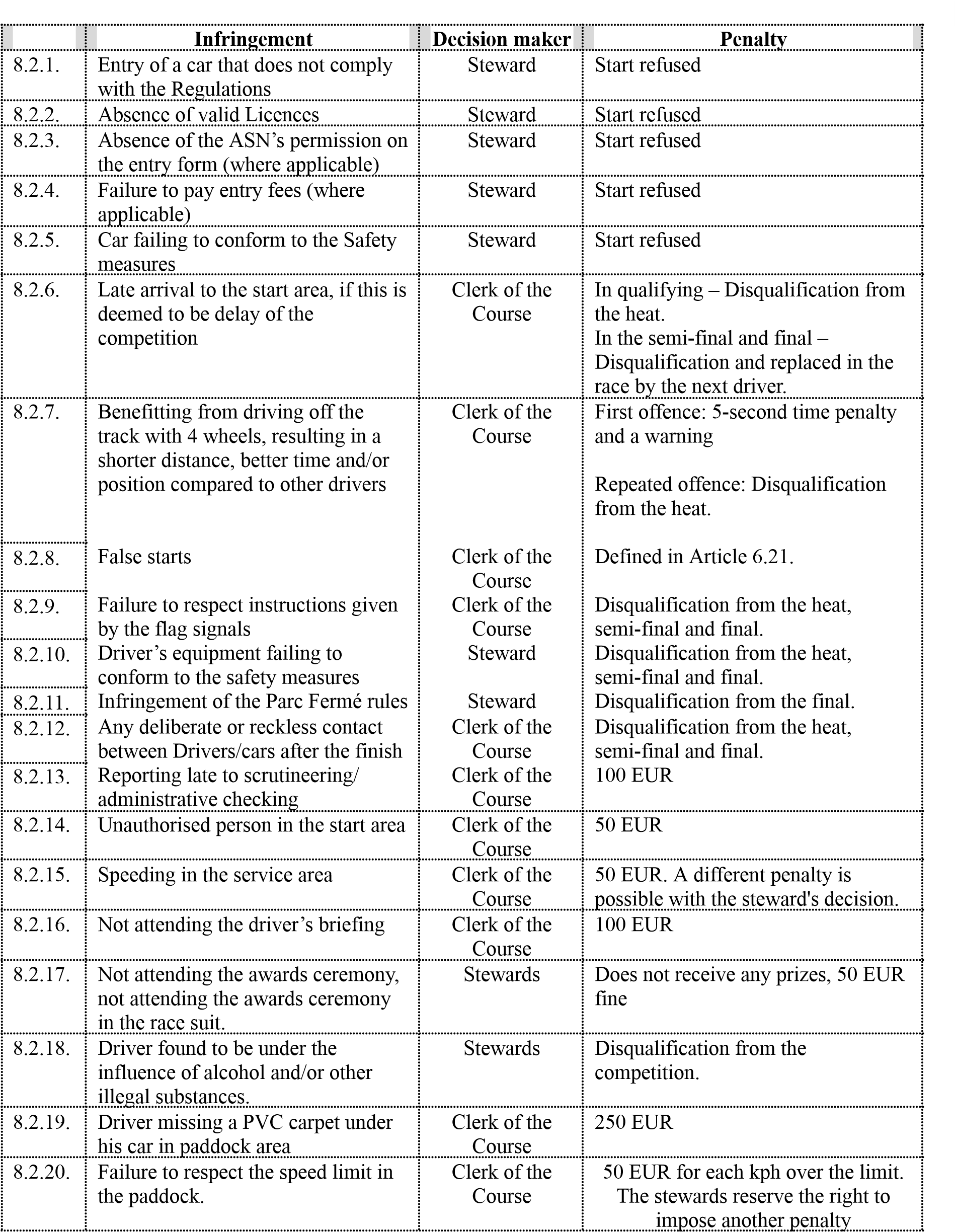 8.3. 	In case of unsportsmanlike behaviour towards the belongings of a third-party, track infrastructure, officials and/or spectators, the stewards, in addition to the penalty given in the decision, can suggest to review this to their ASN to impose another penalty.8.3.1.	In Estonia the penalties are according to the EstRx Estonian Rallycross Championship regulations.9.	PROTESTS AND APPEALS9.1. 	Protests and appeals can be submitted and are reviewed in accordance with the National Sporting Code of the country in which the competition takes place.9.2.	Only the driver (if the driver applied for the competition himself) or competitor can submit a protest and appeal.9.3. 	Any protest must be submitted to the Steward in written form. It must be signed by the competitor and must contain the infringement of the National Sporting Code. Any protest must be submitted along with a protest fee of 300 EUR. If the protest fee is not submitted, the protest will not be accepted.9.4.	If the basis of the protest requires disassembly and reassembly of parts of the vehicle, the protest must include additional fee of 1 000 EUR.9.5.	Expenses arising from disassembly of a car are covered by:9.5.1.	Party submitting the protest, if the protest is unfounded,9.5.2.	Competitor, if the protest is sound and approved.9.6.	Time period for submitting a protest:9.6.1. 	Protest against non-compliance of another car with the technical regulations must be submitted no later than 15 minutes after the finish.9.6.2.	Protest about running of the competition or the provisional results, must be submitted no later than 30 minutes after the publishing of the provisional results.9.6.3. 	Protest about decisions of Clerk of the Course must be submitted no later than 30 minutes after the decision was published on the Official notice board.9.7. 	Protest can be submitted after the listed deadlines only if the Steward has deemed the reason behind the delay to be objective and reasonable.9.8.	Time penalties and refusing the start for late arrival in the pre-grid area/starting grid are not susceptible to appeal.9.9.	Protests about judges of fact are not accepted.9.10. 	APPEALS: time periods for submission an attention to appeal and the amount of appeal fee will be published in supplementary regulation and that will be in conformity of Nacional Sporting Code of ASN.10.	PODIUM, PRIZES AND CUPS10.1.	The competition shall be credited to the BRX Championship if not less than 6 drivers have participated in the relevant competition in the relevant category of sports vehicles.10.2. 	The podium ceremony on the circuit will be held immediately after the Final results are published on the Official notice board. The Top 3 finishers must be present, wearing their Competition overalls. Failure to attend this ceremony and/or the wearing of inappropriate clothing will be penalised by a fine inflicted by the stewards.10.3. 	Per Competition, at least a cup will be awarded to the Top 3 Drivers, their country flag will be displayed and the winner’s national anthem will be played (the nationality of the Driver being that of the ASN which delivered his Licence).10.4. 	At the end of the BRX Championship, the Driver placed 1st in the Official Results will be declared BRX Championship winner of their category.10.4.1.	In Estonia the prize ceremony is held according to the EstRx Estonian Rallycross Championship regulations.10.4.2    Event and championship points will be given according to the system of the local Rallycross Championship regulations (ESTRX General regulation article 10). 11.	ADDITIONAL INFORMATION11.1. 	Dangerous behaviour in the service park in motorised transportation (scooters, mopeds, etc.), which can endanger other people and property – fine of 50 EUR.11.1.1.	In Estonia motorised vehicles (including electric vehicles) are prohibited in the Paddock area.11.2. 	Each driver and/or competitor is responsible for having at least a 6 kg fire extinguisher in an easily accessible place in their team’s service area.11.3. 	Each driver must make sure that their team’s reserved spot, where work is done on the car, has a PVC (no smaller than 4m x 5m) under the car, in order to avoid contaminating the environment with spilled oil, fuel or other technical fluids.CORRECTEDCHANGED:Text = old textText = new text- see Art. 1.7. – dates of competition.Round 127.04Raassilla, EstoniaRound 211.08Vilkyciai, LithuaniaRound 314.09Riga, Bikernieki(16.00)Paddock open.(16.00–21.00)Mandate open(17.00–21.45)Saturday - 27.04.2024Scrutineering open(7.00-8.00)Administrative checking(7.00-8.10)Scrutineering(7.40-7.50)Steward meeting(10.15)Driver’s briefing (mandatory)(8.00-9.35)Practice(10.15)Competition starts(18.00)Awards ceremony